MARIANKADUN KOULUN OPPILASHUOLTOSUUNNIELMA                 2021- 2022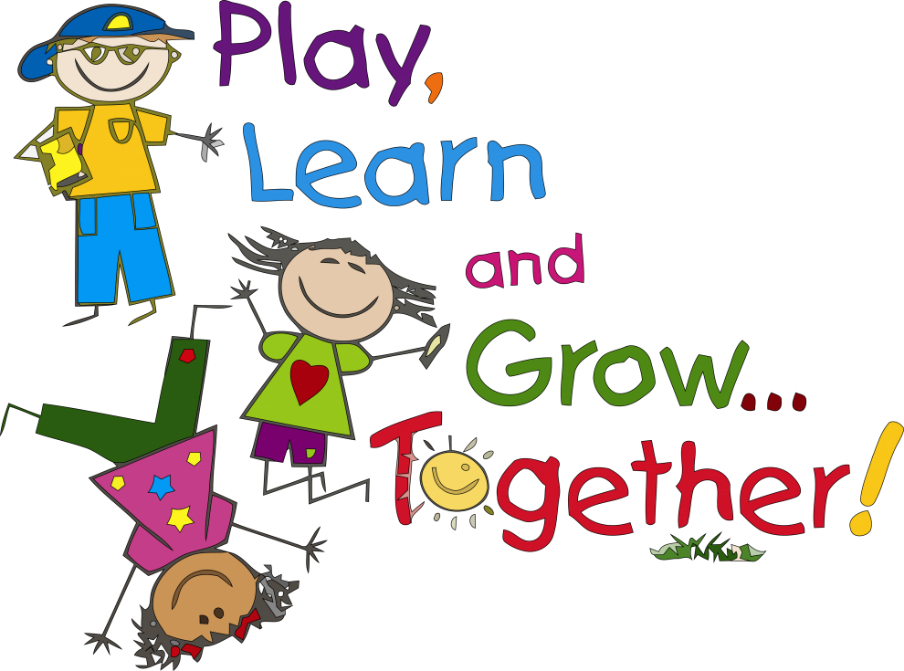 Yleistä oppilashuoltolaista (1287/2013)Oppilashuollolla tarkoitetaan oppilaan hyvän oppimisen, hyvän psyykkisen ja fyysisen terveyden sekä sosiaalisen hyvinvoinnin edistämistä ja ylläpitämistä sekä niiden edellytyksiä lisäävää toimintaa. Oppilashuolto kuuluu kaikille kouluyhteisössä työskenteleville sekä oppilashuoltopalveluista vastaaville viranomaisille. Sitä toteutetaan yhteistyössä oppilaan ja huoltajan kanssa. Oppilashuolto on sekä yhteisöllistä että yksilöllistä tukea. Oppilashuollolla edistetään lapsen ja nuoren oppimista sekä tasapainoista ja tervettä kasvua ja kehitystä.Oppilashuoltotyötä ohjaavat luottamuksellisuus, kunnioittava suhtautuminen oppilaaseen ja huoltajaan sekä heidän osallisuutensa tukeminen. Työssä tulee turvata se, että oppilaan ja huoltajan näkemyksiä kuunnellaan. Koulun oppilashuoltotyöstä ja sen menettelytavoista tulee antaa tietoa oppilaalle ja huoltajalle. Huoltajalle tulee antaa tietoa siitä, miten oppilasta koskevan oppilashuollollisen asian vireillepano ja valmistelu tapahtuu.Oppilas- ja opiskelijahuoltolain ja Perusopetuslain lisäksi koulun oppilashuollon tehtäviä sääntelee myös Terveydenhuoltolaki ja Lastensuojelulaki.Oppilashuollon tehtävä on pääsääntöisesti kaksijakoinen (rajat eivät selkeästi eroteltavissa, tehtävät limittyvät):Yhteisöllinen hyvinvoinnista huolehtiminenYksilöllinen hyvinvoinnista huolehtiminenOppilashuoltotyön organisaatio Mariankadun koulullaKOULUKOHTAINEN OPPILASHUOLTOSUUNNITELMA SISÄLTÄÄ SEURAAVAT ASIAT:Kouluterveydenhuolto:Sairaalakoulun lyhytaikaisten kriisi- ja tutkimusjaksolla olevien oppilaiden  terveydenhuoltopalvelut järjestetään pääsääntöisesti osastojen kautta.  Hoitopaikkalaisten ja avo-oppilaiden kouluterveydenhuolto on järjestetty siten, että Länsipuiston koulun terveydenhoitaja toimii sairaalakoulun myös terveydenhoitajana.  Terveydenhoitaja käy sairaalakoululla sovitusti, pitää huolen eri-ikäisille oppilaille kuuluvista vuosittaisista kouluterveydenhuoltopalveluista, ottaa vastaan koulun oppilaita sovituille käynneille sekä huolehtii koulun kansliassa säilytettävien ensiaputarvikkeiden sekä särkylääkkeiden riittävyydestä. Koulun henkilökunta ei anna osastolta kulkeville oppilaille mitään kipu- tai särkylääkkeitä, vaan kysyy aina osastolta luvan lääkkeen antamiseen.  Kotoa käyville reseptilääkkeitä voidaan tarvittaessa antaa, mikäli  siitä on erikseen huoltajien kanssa sovittu, ja tehty lääkehoitosuunnitelma. Huoltajien vastuulla on pitää huolta koulupäivän aikana annettavien lääkkeiden riittävyydestä ja siitä, että tarvittavat lääkkeet ovat aina oppilaan mukana. Avo-oppilaidemme säännöllisen koulunkäynnin turvaamiseksi oppilaiden läsnäoloa seurataan ja poissaoloihin puututaan välittömästi. Avo-oppilaiden sairauspoissaoloihin on huoltajien pyydettävä aina lupa terveydenhoitajalta ja poissaolosta toivotaan ilmoitusta koululle jo ensimmäisenä poissaolopäivänä. Kaikki poissaolot kirjataan ja huoltaja on velvollinen toimittamaan terveydenhoitajan antaman sairaslomalapun koululle. Koulun henkilökunta ja terveydenhoitaja pitävät yhteyttä oppilaiden poissaolojen seurannassa. Mikäli oppilaalla on paljon poissaoloja, joihin terveydenhoitaja tai opettaja ei ole antanut lupaa, pidetään kasvatuskeskustelu. Ilmoittamatta jääneistä poissaoloista opettaja keskustelee oppilaan sekä huoltajan kanssa. Mikäli avo- oppilaan poissaolot ovat luvattomia ja toistuvia,  eikä kasvatuskeskustelu tai terveydenhoitajan tai kuraattorin keskustelu auta, yhteyttä otetaan lastensuojeluun. Toistuvat poissaolot voidaan ottaa esille myös hoitavan tahon kanssa, uusien tukitoimien rakentamiseksi sekä oppilaan psyykkisen voinnin vuoksi.  Koulumme oppilaat eivät saa osallistua opetukseen päihteiden vaikutuksen alaisena. Mikäli oppilaamme epäillään käyttäneen päihteitä otamme yhteyttä, osastolle, avo-oppilaiden osalta huoltajiin, terveydenhoitajaan ja tarvittaessa lastensuojeluun. Yhteistyössä hoitotahon ja huoltajien kanssa tehdään suunnitelma, miten tilanteessa edetään, jotta jatkossa vältetään vastaavat tilanteet. Psykologipalvelut:Osasto-oppilaiden psykologipalveluita on mahdollisuus saada osaston oman psykologin kautta. Osastojaksolla esim. tutkimus-  ja hoitojaksolla ollessaan, osaston psykologilla on mahdollisuus tehdä tutkimuksia ja kartoittaa oppilaan koulukuntoisuutta ja toimintakykyä sekä testata oppimiseen vaikuttavia tekijöitä sekä tehdä lausuntoja esim. oppilaan omalle koululle eri tukimuotoja kartoitettaessa. Osaston psykologi ja koulun henkilökunta tekevät tällöin yhteistyötä. Polikliinisessä avohoidossa olevien oppilailla on mahdollisuus saada psykologipalveluita nuoriso-osaston tai lastenpsykiatrisen poliklinikan psykologeilta vastaavanlaisissa asioissa. Psykologipalveluita on mahdollisuus saada myös Kokkolan kaupungin koulutoimen kautta. Sairaalaopetuksen psykologina toimii Johanna Puumala, joka on tavoitettavissa puhelimitse.Kuraattoripalvelut Sairaalakoulun kuraattoripalvelut nivoutuvat oppilaiden omien kotikoulujen toimintaan. Kuraattoripalvelut toimivat siten, että koulultamme otetaan tarvittaessa yhteyttä oppilaan kotikoulun koulukuraattoriin, joka pyydetään koululle selvittelemään ja viemään oppilaan asioita eteenpäin.  Sairaalakoulun oma koulukuraattori osallistuu yksilökeskeiseen oppilastyöhön omalla panoksellaan. Pitkäaikaisten oppilaiden kohdalla kuraattori tutustuu oppilaaseen sekä huoltajiin ja tapaa oppilaita säännöllisesti. Sairaalakoulun kuraattorina toimii Sanna Vuorinen-Sarkkinen.YHTEISÖLLINEN OPPILASHUOLTO JA SEN TOIMINTATAVATYhteisöllinen hyvinvoinnista huolehtiminenHyvinvointia tukevan oppimisympäristön kehittäminen ja yhteisöllisen toimintatavan tukeminenSyrjäytymisen ehkäisyKasvun ja oppimisen esteiden, oppimisvaikeuksien sekä muiden ongelmien ehkäiseminenTurvallisen oppimisympäristön takaaminen (PoL §29)Oppilaiden osallisuuden tukeminen Yhteisöllisen hyvinvoinnin ryhmän (YHR) tehtävät ja kokoontuminenKoulukohtainen yhteisöllisen hyvinvoinnin ryhmä vastaa koulun oppilashuollon suunnittelusta, kehittämisestä, toteuttamisesta ja arvioinnista. Ryhmää johtaa rehtori. YHR voi tarvittaessa kuulla asiantuntijoita. Ryhmän keskeinen tehtävä on yhteisön hyvinvoinnin ja turvallisuuden edistäminen sekä muun yhteisöllisen oppilashuollon toteuttaminen ja kehittäminen. Oppilaiden ja huoltajien osallisuuden tukeminen ovat iso osa yhteisöllistä oppilashuoltotyötä. Ryhmä kokoontuu koulun tarpeen mukaan, kuitenkin vähintään kolme kertaa lukuvuodessa. Sairaalaopetuksen luonteesta johtuen, YHR:n toiminta poikkeaa normaalikoulusta ja enemmän vastuuta on koko koulun henkilökunnalla turvallisuuden ja hyvinvoinnin toteutumiseksi. Sairaalaopetuksen ja hoitopuolen neuvotteluita pidetään joka kuukausi ja kokoonpanoon osallistuvat osastojen ja polin apulaisosastonhoitajat sekä tarpeen mukaan vastuualuejohtaja.Mariankadun koulun YHR vastaa ainakin seuraavista yhteisöllisen oppilashuollon suunnittelu-, kehittämis-, toteuttamis- ja arviointitehtävistä:Oppilaiden hyvinvoinnin ja osallisuuden yleinen seuraaminen koulussamme tapahtuu seuraavilla tavoillakeskustelut oppilaan kanssakoulun oma hyvinvointikysely useamman kerran lukuvuoden aikanaoppilaan omahoitajan kanssa käytävät keskustelutoppilaan terapeutin kanssa käytävät keskustelutoppilaan huoltajien kanssa käytävät keskustelutyhteiset seurantapalaveritoppilaan keskustelut kuraattorin tai terveydenhoitajan kanssaKoulun fyysisen oppimisympäristön terveellisyys ja turvallisuuspiha-alueiden ja sisätilojen turvallisuus tarkistetaan sopivin aikavälein kaupungin toimestakoulussamme pidetään säännölliset pelastautumisharjoituksethenkilökunta on koulutettu HFR- menetelmän käyttöön ja vuosittain pidetään kertaus aiheestaOppilashuoltotyön suunnittelu YHR pitää säännölliset kokoukset lukukauden alkaessa, ennen joulua ja keväällä ennen koulun loppua laajalla porukalla, jossa mukana myös terveydenhoitaja ja kuraattori. Kuukausittaiset palaverit sairaalaopetuksen ja osaston/polin apulaisosastonhoitajien kanssaKiusaamisen vastustaminenHyvinvointikysely kattaa kiusaamiskyselyn koulussamme sekä henkilöstön nopea puuttuminenPelastus- ja kriisisuunnitelmien laadinta/ylläpitoPelastus- ja kriisisuunnitelmien laadinnasta vastaavat apulaisrehtori ja koulun turvallisuusvastaava. Suunnitelma päivitetään lukuvuosittain.Kriisiryhmänä toimiminen Kriisiryhmänä toimii koulun henkilökunta täydennettynä tarpeen mukaan osastojen sekä poliklinikoiden henkilökunnallaMuut oppilashuoltoa tukevat käytänteet ja toiminnat. Oppilashuoltotyötä on myös erityisluokanopettajien osallistumisetviikkoraportteihintiimeihinhoitoneuvotteluihinmaanantaiaamun tietojen vaihtoon vastaavien hoitajien kanssaYhteisöllisen oppilashuollon toimenpiteitä/seurantamenetelmiäYhteisöllisen oppilashuollon toteuttamiseksi ja kehittämiseksi voidaan koululla toimeenpanna esim. YHR:n toimesta seuraavia toimenpiteitä:Suunnitelma oppilaiden suojaamiseksi väkivallalta, kiusaamiselta ja häirinnältä sekä toiminta äkillisissä kriiseissä ja uhka- ja vaaratilanteissaKoulullamme puututaan aina ei-hyväksyttävään käyttäytymiseen ja oppilaitamme tuetaan ja ohjataan löytämään myönteisiä ratkaisumalleja erilaisiin ongelmatilanteisiin. Koulussamme ei sallita fyysistä tai henkistä väkivaltaa. Vakavissa väkivaltatilanteissa koulun aikuisten velvollisuus on puuttua ja estää väkivallanteot kiinni pitämällä, kunnes oppilas rauhoittuu. Väkivaltatilanteista ilmoitetaan osasto-oppilaan ollessa kyseessä heti hoitotaholle sekä sopimuksen mukaan hoitajien tai koulun kautta huoltajille.  Avo-oppilaiden aloittaessa sairaalakoulun huoltajien kanssa sovitaan, keneen otetaan yhteyttä väkivaltatilanteissa, ja kuka hakee väkivaltaisesti käyttäytyvän oppilaan pois kesken koulupäivän. Oppilaan lähettäminen kotiin tai osastolle on äärimmäinen keino häiriköivän oppilaan rauhoittamiseksi, muutoin tavoitteena on aina,  että rauhoituttuaan ja asiaa käsiteltyään oppilas pystyisi palaamaan joko luokkaan tai muuhun hänelle osoitettuun tilaan. Mikäli sairaalaopetuksen avo-oppilas käyttäytyy väkivaltaisesti, eikä henkilökunta katso pystyvänsä rauhoittamaan tilannetta, paikalle kutsutaan oppilaan huoltaja sekä tarvittaessa poliisipartio. Väkivalta- ja pitelytilanteista tehdään aina kirjallinen selvitys, josta käy ilmi, mitä pitelytilanteessa tapahtui ja ketkä oppilasta pitelivät. Koulullamme pyritään siihen, ettei kukaan henkilökuntaan kuuluva hoida yksin kiinnipitotilanteita. Pitelytilanteet hoitaa aina vähintään kaksi koulun aikuista, jotka ovat saaneet siihen asianmukaisen HFR- koulutuksen. Osasto-oppilaiden kohdalla hoitopuoli soitetaan apuun heti, ja he hoitavat tilanteen loppuun.Jatkotoimenpiteet katsotaan tapauskohtaisesti. Mikäli osasto-oppilas on niin väkivaltainen, että häntä ei voida ottaa kouluun fyysisesti, opetus järjestetään osastolla sovitun ajan mittaisena. Tarvittaessa myös hoitopuolen kanssa voidaan sopia siitä, että oppilaan omahoitaja on sovitun ajan koululla opetuksen aikana.  Mikäli oppilas jatkuvasti häiritsee, kiusaa tai toimii väkivaltaisesti, oppilaan ja hänen huoltajansa kanssa käydään lainmukainen kasvatuskeskustelu. Mikäli tämä ei auta ja oppilas vahingoittaa muita oppilaita tai henkilökuntaa toistuvasti, oppilaalle annetaan varoitus ja hänet voidaan erottaa koulusta määräaikaisesti.Sairaalaopetuksen toimintakulttuuriin kuuluu seuraavia asioita, jotka omalta osaltaan tukevat turvallista koulupäivää.Henkilökuntaa koskevia asioita:henkilökunnalla on yhteiset toimintatavat ja käytänteet sekä säännölliset  henkilökuntapalaveritsairaalaopetuksessa on oma pelastus- ja turvallisuussuunnitelma, jonka mukaan toimitaanturvallisuuslaitteina toimivat hälyttimet ja potkutyynyhenkilökunta saa vuosittaisen  HFR- koulutuksenajoittain tehostettu valvonta välitunti- ja siirtymätilanteissa oppilasaineksen mukaantyöturvallisuuteen liittyvien riskien jatkuva arviointi oppilasaineksen vaihtumisen myötäkriisipalaveri huoltajan ja/tai osaston henkilökunnan kanssailmoitus työterveyteen väkivaltatilanteista sekä niiden kirjaaminen lainmukaisestiilmoitus esimiehelle väkivaltatilanteista ja mahdolliset jatkotoimenpiteet työsuojeluunnoudatamme lisäksi Kokkolan kaupungin väkivallan uhan hallintamalliaKoulun sisäiset kirjauskäytänteet/lomakkeet oppilaan ja henkilökunnan oikeusturvan kannalta:oppilaan kirjallinen kuuleminen / lomakeoppilaan poistaminen koulusta / lomakeilmoitus väkivaltatilanteesta / lomakepitelytilanteet / lomakekasvatuskeskustelu/ lomakeOppilasta koskevia toimenpiteitä:ennakointi ja keskustelu oppilaan kanssaoppilaan poistaminen toiseen tilaan rauhoittumaanoppilaan poistaminen osastolle oppilaan huoltaja hakee oppilaan kotiin rauhoittumaanmuiden oppilaiden ohjaaminen turvalliseen tilaanpitely, mikäli oppilas kohdistaa väkivaltaa itseään, muita oppilaita, henkilökuntaa tai ympäristöä kohtaan kasvatuskeskusteluun määrääminenkoululain  mukaiset rangaistusmenetelmät (jälki-istunto, varoitus, erottaminen)koulupoliisi käynti ennaltaehkäisevänä toimintana tai sovitusti vakavampiin tapauksiin liittyenpoliisi hälyttäminen paikalle virka-apupyyntönäilmoitus lastensuojeluunvaarallisten esineiden takavarikointi ja haltuunotto lainmukaisestiOsaston kanssa sovitut toimenpiteet:lääkäri arvio oppilaan koulukuntoisuuden / koulun aloittamisenhoitajia mukana välituntivalvonnoissa oppilaalla lyhennetty koulupäivä ( § 18 tai Hojks)oppilas sovitusti poissa koulusta loppupäivän tai enemmän psyykkiseen kuntoon liittyvien syiden tai aggressiivisuuden vuoksi hoitohenkilökunnan arvion mukaisestileposidehoidon jälkeen ei tulla suoraan kouluun, vaan tilanne arvioidaan ensin hoitopuolellaosastojen omat käytänteet esim. huonehoito tai muu rajoittaminenoppilas saatetaan tarvittaessa kouluun ja takaisinosastolta hoitaja koulussa sovitustioppilaan opiskelu / opetus osastolla sovitustihoitohenkilökunta tulee mukaan pitelytilanteeseen Oppilaan huoltajaa koskevat:oppilaan käytöksestä ja koulussa tapahtuneesta tilanteesta tiedottaminen huoltajalleyhteispalaveri huoltajan tai huoltajan ja hoidon kanssakasvatuskeskusteluun osallistuminenyhdessä sovitut toimenpiteet koulunkäynnin onnistumiseksiOppilashuoltosuunnitelman toteuttaminen ja seuraaminenOppilashuoltosuunnitelman toteuttamista ja seuraamista sairaalaopetuksen tasolla seurataan omassa koulukohtaisessa oppilashuoltoryhmässä. Hoitopuolen palautetta otetaan vastaan opetuspuolella ja sairaalaopetuksen toimijat antavat vastavuoroisesti palautetta hoitopuolelle. Huoltajien antamaa palautetta otetaan vastaan henkilökohtaisesti ja palveluja pyritään parantamaan, mikäli siihen on tarvetta.KOULUN YHTEISÖLLISEN HYVINVOINNIN RYHMÄ (YHR / sv. MÅ BRA GRUPP)Kokoonpano Mariankadun koululla:Rehtori, erityisluokanopettajat, kouluterveydenhoitaja, koulukuraattori sekä apulaisosastonhoitajat sekä vastuualuejohtaja.ASIANTUNTIJARYHMÄSairaalaopetuksessa opettajat osallistuvat hoitoneuvottuihin, tiimeihin ja erillisiin koulupalavereihin. Hoitopuolen ollessa mukana, oppilaan asiat kirjataan Efficaan hoitopuolen edustajan toimesta. Sairaalaopetuksessa ei tehdä muita erillisiä kirjauksia.Asiantuntijaryhmän kutsuu kokoon aina oppilaan oma opettaja. Sairaalaopetuksessa pidetään säännöllisiä seurantapalavereita, jotka korvaavat varsinaisen asiantuntijaryhmän.   Sairaalaopetuksessa opiskelu edellyttää huoltajien sitoutumista sairaalakoulun tiimin     (opettajat, terveydenhoitaja, kuraattori, hoitopuolen edustaja) kanssa yhteiseen    työskentelyyn.Toimenpide KohderyhmäJaksotus (seuraava toteut.)Nivelvaiheyhteistyö Kouluun tulo- ja lähtövaiheessaOsastolta tulo- ja lähtövaiheessa.YksilökohtaisestiSeurantapalaveritAvo-oppilaatOsasto-oppilaatHoitopuoliHuoltajatSovitusti pitkin lukuvuottaHoitoneuvotteluiden yhteydessä tai pidetään erillinen koulupalaveri .HyvinvointikyselyLuokat 1-9Pari kertaa vuodessa tai tapauskohtaisesti tarvittaessa viikoittain.Pelastus- ja kriisisuunnitelmaHenkilökuntaKerran vuodessa päivitysKoulun järjestyssäännötHenkilökunta ja oppilaskuntaTarpeen mukaanTasa-arvo- ja yhdenvertaisuussuunnitelman päivittäminenOppilaat ja henkilökuntaKolmen vuoden välein